WALT: use apostrophes for omission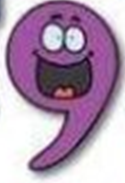 1. Know the definition2. Match the contraction to the root words.3. Write your own examples of apostrophe for omission in sentences. 4. Write a sentence that uses both apostrophe for omission AND possession.Task 1 – Practise and Consider Match the two root words to the contraction (shortened word)Task 2 - IndependentWrite 3 sentences about the chocolate room with an apostrophe for omission in each.Remember: 